Na temelju članka 8. i 10. Odluke o javnim priznanjima Općine Punat („Službene novine Primorsko – goranske županije“ broj 6/10) i članka 51. Statuta Općine Punat („Službene novine Primorsko-goranske županije“ broj 25/09, 35/09 i 13/13) općinski načelnik Općine Punat donosiODLUKUo visini novčanih nagrada za javna priznanja Općine PunatČlanak 1.Ovom Odlukom utvrđuje se visina novčanih nagrada za javna priznanja Općine Punat koja će se dodijeliti u 2017. godini.Članak 2.Visina novčane nagrade za Nagradu Općine Punat utvrđuje se u neto iznosu od 4.000,00 kuna.Članak 3.Visina novčane nagrade za Nagradu Općine Punat za životno djelo utvrđuje se u neto iznosu od 5.000,00 kuna.Članak 4.Danom stupanja na snagu ove Odluke prestaje važiti Odluka o visini novčanih nagrada za javna priznanja Općine Punat, KLASA: 080-02/16-01/1, URBROJ:2142-02-02/1-16-39 od 8. kolovoza 2016. godine.Članak 5.Ova Odluka stupa na snagu danom donošenja.	OPĆINSKI NAČELNIK      Marinko Žic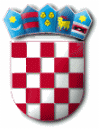 R E P U B L I K A   H R V A T S K APRIMORSKO – GORANSKA ŽUPANIJAOPĆINA PUNATOPĆINSKI NAČELNIKKLASA: 080-02/17-01/01URBROJ: 2142-02-02/1-17-29Punat, 01. kolovoza 2017 godine